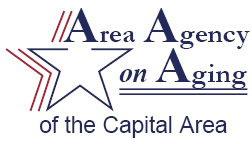 CONTRACT OCCUPATIONAL THERAPIST APPLICATIONCAPABLE ProjectRequirements:Must have a valid Driver’s License. Limited travel requirements to and from service delivery region in Bastrop County.Ability to work within a collaborative, client-directed modelWillingness and ability to implement a protocol and balance with clinical judgmentBachelor’s degree in occupational therapy from a university certified by the ACOTE (Accreditation Council for Occupational Therapy Education) or AOTA (American Occupational Therapy Association)TBOTE LicensureAt least one year experience as a licensed Occupational TherapistName:  Address:  	City:   State:  	Zip:  	Phone:  Alt. Phone:  Email:       Education: College graduate  Some graduate school Graduate or professional degree Do you currently hold a license from the Texas Board of Occupational Therapy Examiners?
  Yes	  NoLicense number Do you speak more than one language?	  Yes	  No	If yes, what language(s)?  	Speaking level: 	Writing level: Please describe your experience providing in home care.Please describe your interest in working within a collaborative, client-based model. (Initial here) I certify that all the information I provided in connection with this application, whether provided on this document or not, is true, complete, and correct to the best of my knowledge. I understand that the information will be used to evaluate my application, and that if I knowingly supply incorrect, incomplete, or misleading information on the application or during the interview process I will not be selected or, if selected, that I will be subject to immediate dismissal.Once complete, please attach your resume and any other applicable information and send via email to sjennings @capcog.orgSignatureDate